中国人寿保险股份有限公司贵州省分公司2024届校园招聘简章一、公司简介（一）行业地位中国人寿保险股份有限公司是国内寿险行业的龙头企业,总部位于北京,注册资本282.65亿元人民币。作为《财富》世界500强和世界品牌500强企业--中国人寿保险（集团）公司的核心成员，公司以悠久的历史、雄厚的实力、专业领先的竞争优势及世界知名的品牌赢得了社会广泛客户的信赖，始终占据国内寿险市场领导者的地位。（二）实力雄厚经过长期的发展和积淀，中国人寿拥有雄厚的实力。2022年中国人寿集团公司合并营业收入达10,190.19 亿元，站稳万亿平台；合并保费收入 7,514.71 亿元；年末合并总资产6.13 万亿元；合并管理第三方资产约2.2万亿元。所属中国人寿保险股份有限公司继 2003 年12月在境外上市之后，又于 2007年1月回归境内 A 股市场。中国人寿秉持“成己为人，成人达己”的企业文化核心理念，坚持稳中求进工作总基调，坚持高质量发展，扎实推进保险主业价值和规模协调发展，努力提升投资板块贡献，积极做好银行金融服务，全面推进世界一流金融保险集团建设。（三）品牌价值中国人寿一直致力于打造世界一流的金融保险品牌,通过长期持续的品牌建设，中国人寿跻身世界知名品牌行列，品牌价值和品牌影响力不断提升。2023年8月2日，《财富》杂志发布2023年“世界500强”企业榜单，中国人寿位列第54位，连续21年入选，较初次上榜排名上升236位。此前，世界品牌实验室发布2023年“中国500最具价值品牌”，中国人寿品牌价值高达人民币4855.67亿元，在中国保险行业中蝉联第一。（四）贵州省分公司   中国人寿保险股份有限公司贵州省分公司是中国人寿保险股份有限公司旗下的省级分公司，公司目前在省内设有市州分公司9个，县支公司92个，营销服务部197个，营业部15个，经营网点遍布全省城乡，为全省提供各类人身保险保障服务，在推进贵州社会经济发展中发挥着积极的作用。随着业务的快速发展，中国人寿保险股份有限公司贵州省分公司将统一面向各大高校公开招聘一批管理人员。我们真诚期待有志于投身人寿保险事业的优秀人才加入到金融保险队伍中来，携手推动贵州寿险事业的发展。二、岗位介绍（一）人力资源与综合行政类（2名）人力资源岗（省本部）/贵阳市观山湖区/本科及以上/1人综合管理岗（黔南本部）/黔南州都匀市/本科及以上/1人工作职责：1.负责所在省、市公司的机构与编制管理工作，修改及完善人员管理、用工管理制度和管理流程，并监督执行情况；2.负责员工管理工作，包括员工绩效、薪酬、福利、教育培训等相关工作，员工劳动合同签订、入职、离职、转正、晋升等；3.负责行政管理工作，文档及档案管理、会议管理、日常接待外联等及公司领导批示、决议及交办事项的协调、催办及督办工作；4.负责品牌宣传类工作，品牌宣传方案制定、规划、组织实施及效果评估。任职要求：1.大学本科及以上学历应届毕业生。2.具备良好的组织沟通和协调能力、强烈的责任心及良好的职业操守。3.具有人力资源管理师或相关专业的资格证书者优先。4.学生干部、社团负责人优先；具有大型企业实习经验者优先。具有相关科研项目经验者优先。（二）运营管理类（2名）综合柜员岗（遵义本部）/遵义市汇川区/本科及以上/1人综合柜员岗（雷山）/黔东南州雷山县/本科及以上/1人工作职责：1.修改与完善保险业务理赔、追偿、诉讼管理制度，负责理赔权限管理、专业能力建设。2.负责保单基础服务及业务结算、业务续转等工作，统计部门新签协议、投保、续保数据。3.保险赔案稽核管理，将优化建议及时反馈前端业务管理环节。4.业务渠道管理及支持，日常事务对接、处理及反馈。5.保险承保政策、制度、业务流程等规范性文件制定及业务经营分析等承保管理工作。6.理赔追偿诉讼系统的建设优化及其他领导交办的事项。任职要求：1.大学本科及以上学历应届毕业生。2.具备良好的组织沟通和协调能力、强烈的责任心及良好的职业操守。3.学生干部、社团负责人优先。4.具有大型企业实习经验者或者具有保险行业实习经验者优先。（三）营销管理类（15名）“展翼计划”营销管理岗（道真）/遵义市道真县/本科及以上/1人“展翼计划”营销管理岗（务川）/遵义市务川县/本科及以上/1人“展翼计划”营销管理岗（安顺本部）/安顺市西秀区/本科及以上/1人“展翼计划”营销管理岗（黔东南本部）/黔东南州凯里市/本科及以上/1人“展翼计划”营销管理岗（镇远）/黔东南州镇远县/本科及以上/1人“展翼计划”营销管理岗（天柱）/黔东南州天柱县/本科及以上/1人“展翼计划”营销管理岗（丹寨）/黔东南州丹寨县/本科及以上/1人“展翼计划”营销管理岗（台江）/黔东南州台江县/本科及以上/1人“展翼计划”营销管理岗（思南）/铜仁市思南县/本科及以上/1人“展翼计划”营销管理岗（六盘水本部）/六盘水市钟山区/本科及以上/1人“展翼计划”营销管理岗（六枝）/六盘水市六枝特区/本科及以上/1人“展翼计划”营销管理岗（盘州）/六盘水市盘州市/本科及以上/1人“展翼计划”营销管理岗（水城）/六盘水市水城区/本科及以上/1人“展翼计划”营销管理岗（钟山）/六盘水市钟山区/本科及以上/1人“展翼计划”营销管理岗（黔西南本部）/黔西南州兴义市/本科及以上/1人工作职责：1.制定方案企划，推动销售产品策略组织实施，提升销售组织运作能力。2.研发推广人力发展技术体系，制定队伍建设方案及配套资源，销售队伍招募、育成、晋升全流程管理与支撑。3.推动制度执行管控和制度经营，激发队伍发展内生动力，提升执行效率。4.夯实基层单位管理基础，推进规范化管理流程，提升专业化经营水平。任职要求：1.大学本科及以上学历应届毕业生。2.具备良好的组织沟通和协调能力、强烈的责任心及良好的职业操守。3.学生干部、社团负责人优先。4.具有大型企业实习经验者或者具有保险行业实习经验者优先。（四）金融科技类（3名）“展翼计划”科技岗（省本部）/贵阳市观山湖区/本科及以上/1人“展翼计划”科技岗（贵阳本部）/贵阳市南明区/本科及以上/1人“展翼计划”科技岗（毕节本部）/毕节市七星关区/本科及以上/1人工作职责：1.负责系统升级、扩容需求分析与资源落实，配合开发需求，测试、调整运维平台。2.负责网络以及服务器的网络设置、维护和优化、网络的安全监控、系统性能管理和优化、网络性能管理和优化。3.负责设计并部署相关应用平台，并提出平台的实施、运行报告。4.负责相关故障、疑难问题排查处理，编制汇总故障、问题，定期提交汇总报告。5.负责日常系统维护及监控，提供IT软硬件方面的服务和支持，保证系统的稳定。6.定期对所有服务问题进行分析，并对服务效率有影响的问题提供反馈意见。任职要求：1.大学本科及以上学历应届毕业生。2.具备良好的组织沟通和协调能力、强烈的责任心及良好的职业操守。3.具有信息系统项目管理师、系统分析师、软件设计师、电子商务设计师等相关专业技术任职资格证书者优先。4.具有相关科研项目经验者优先；相关IT行业单位从事技术实习者优先；具有相关科研项目经验者优先。    三、福利待遇（一）职业发展1.培养机制：公司设有基地平台培养、“星火计划”、“展翼计划”等各类人才培养项目，通过制式培训、导师辅导、轮岗锻炼、基层实践、人才评价等手段，使员工真正获得成长与发展。2.发展机制：提供跨层级、跨条线、跨机构、跨公司学习交流通道，为员工发展提供广阔平台，帮助员工拓宽视野、丰富履历、提升技能。3.职业生涯规划：设有管理序列、专业技术序列等多条发展通道，通过市场化的选人用人机制、不断优化的职务职级体系，助力员工实现人生价值。（二）薪资待遇1.国有企业正式员工。2.当地有竞争力的薪酬水平。3.对于基层县公司岗位，可额外享受基层员工津贴。   4.五险一金、企业年金、补充商业保险、带薪年休假、节日费等全面保障。   四、招聘流程（一）简历投递投递时间：省本部岗位--即日起至2023年10月15日；其他机构岗位--即日起至2023年11月15日。投递渠道：1. 手机端：“中国人寿招聘”公众号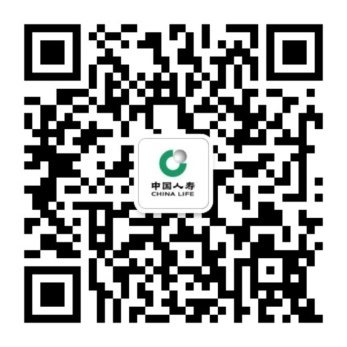 关注“中国人寿招聘”微信公众号→我要应聘→校园招聘→筛选岗位（可按工作地点搜索，也可按机构筛选，机构筛选请选择寿险贵州分公司）→注册个人信息，完善个人简历（照片请上传个人近期寸照）→投递简历。2.电脑端：中国人寿集团招聘官网：https://www.chinalife.com.cn/chinalife/zhaopin打开中国人寿招聘官网→校园招聘→筛选岗位（可按工作地点搜索，也可按机构筛选，机构筛选请选择寿险贵州分公司）→注册个人信息，完善个人简历（照片请上传个人近期寸照）→投递简历。3.高校宣讲会现场（视具体情况开展）（二）简历筛选9月至11月分批进行简历筛选。（三）笔试10月至11月分批线上笔试，将通过短信、邮件等方式通知。笔试需知：应聘者需自行准备电脑（电脑必须带有摄像头），提前安装谷歌浏览器，在笔试规定时间内登陆笔试系统完成笔试。（四）面试10月至12月分批面试，将通过短信、邮件等方式通知。（五）体检及录用签约12月底前分批发放录用通知、签订就业协议。中国人寿诚挚期待你的加入，我们希望和优秀的你一起继续茁壮成长！五、联系方式联系人：何老师    联系电话：0851-86749631，18892336959温馨提示：在应聘过程中，请同学们提高警惕，加强防范意识，谨防求职陷阱。